Application to open a 28 day credit account                             PRIVATE AND CONFIDENTIALTrading 
Name		Trading 
Address	Postcode	 Tel		Contact name	Email	Delivery 
Address	Postcode	 Tel		Delivery/Opening times	Special requirements/instructions for the delivery driverInvoice address if different to above Accounts contact 
Name	Tel no	Email	If a Limited CompanyAddress of Registered 
Office		Reg no	Credit limit required	If part of a GroupName of holding company	If a sole trader/partnership
please gives names and addresses ofa) The proprietor	  b) The partners	Credit limit required	Trade reference (Full name and address)1. Name		2. Name	 Address	     Address	Postcode		Postcode	Payments to be made within 28 days to LT. Brookes LtdBank Name: BarclaysAccount name: LT. Brookes Ltd Sort code: 20-37-63Account no: 30614777Please send remittance & account queries to brookesbacon10@gmail.com To place orders Tel: 01202 813164 or email sales@brookesbacon.co.ukI / We hereby agree that all business between us will be on the basis of the standard terms and conditions of sale, a copy of which is attached.Name		Signed	 Position		Date	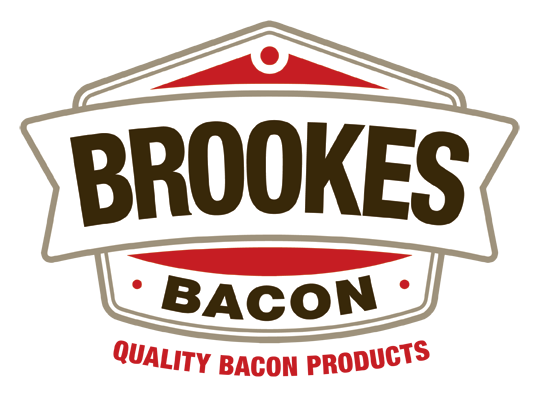 Data Protection Act: L.T. Brookes Ltd – Customer Consent FormIn order for us to serve your business as efficiently as we can, it will be necessary for us to record and retain sufficient details and information about your business to enable us to do so. These details may contain personal data.To comply with the Data Protection Act (1998) we must tell you how we use this data and ask for your permission to do so. By signing this form you are giving your permission for us to record, process and retain your data for business purposes only as required by law. Your personal information will NOT be given or released to any other party.We are required by law to ask for your permission to record and store your data. These details may contain personal data, which will be stored in a computer based filing system, which only accessed by the employees of L.T. Brookes Ltd.  All information will be stored in compliance with the law. ◻- Yes, We given our consent to L.T. Brookes Ltd recording and storing personal information about our company.◻- No, We do not give our consent to L.T. Brookes Ltd recording and storing personal information about our company.***For further clarification, please see below, before signing this form. ***What is personal and sensitive data?Personal data is data, which can be used to identify you. This may include your name, telephone number, email address, etc.Where will you store my data?Your business details will be stored in a shared internal computer system only accessed by employees of L.T. Brookes Ltd.What is a Data Controller?A Data Controller is someone who is responsible for your data and who must make sure that your data is processed according to the law. For example, the are responsible for making sure that the information held about our is accurate and that it is kept secured Can I withdraw my consent?Yes – we will not record your personal information unless you provide your consent. You can withdraw your consent at any time by informing us in writing of your wish to withdraw your consent.We will not share your information with anyone else without your consent, unless required to do so by law.Company Name:Authorized Signature:Date: